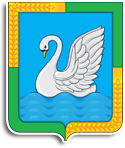 КУРГАНСКАЯ ОБЛАСТЬЛЕБЯЖЬЕВСКИЙ МУНИЦИПАЛЬНЫЙ ОКРУГДУМА ЛЕБЯЖЬЕВСКОГО МУНИЦИПАЛЬНОГО ОКРУГАРЕШЕНИЕот 15 апреля 2021 года № 9                   р. п. ЛебяжьеОб утверждении Положения о порядке организации и проведения публичных слушаний в Лебяжьевском муниципальном округеВ соответствии с Градостроительным кодексом Российской Федерации, Земельным кодексом Российской Федерации, Федеральным законом от 06 октября 2003 года № 131-ФЗ «Об общих принципах организации местного самоуправления в Российской Федерации» Дума Лебяжьевского муниципального округа РЕШИЛА:1. Утвердить Положение о порядке организации и проведения публичных слушаний в Лебяжьевском муниципальном округе, согласно приложению к настоящему решению. 2. Признать утратившими силу решения:         1) Лебяжьевской районной Думы от 19 октября 2017 года № 156 «Об утверждении Порядка организации и проведения публичных слушаний в Лебяжьевском районе»;         2) Лебяжьевской поселковой Думы от 15 августа 2019 года № 199 «Об утверждении Порядка организации и проведения публичных слушаний в Администрации Лебяжьевского поссовета»;        3) Арлагульской сельской Думы от 02.05.2017г. № 89 «Об утверждении Порядка организации и проведения публичных слушаний в Арлагульском сельсовете»;         4) Арлагульской сельской Думы от 26.07.2019г. № 153а «О внесении изменений в решение Арлагульской сельской Думы от 02.05.2017г. № 89 «Об утверждении Порядка организации и проведения публичных слушаний в Арлагульском сельсовете»;        5) Баксарской сельской Думы от 2 мая  2017 года  №99 «Об утверждении Порядка организации и проведения публичных слушаний в Баксарском   сельсовете»;        6) Елошанской сельской Думы от 31 октября 2018 года № 9а «Об утверждении Порядка организации и проведения публичных слушаний в Елошанской сельсовете»;       7) Нижнеголовинской сельской Думы от 02 мая 2017 года № 73 «Об утверждении Порядка организации и проведения публичных слушаний в Нижнеголовинском сельсовете»;        8) Нижнеголовинской сельской Думы от 22 июля 2019 года № 121-1 «О внесении изменений и дополнений в решение от 2 мая 2017 года № 73 «Об утверждении Порядка организации и проведения публичных слушаний в Нижнеголовинском сельсовете ;       9) Камышинской сельской Думы от 2 мая 2017 года № 102 «Об утверждении Порядка организации и проведения публичных слушаний в Камышинском сельсовете»;     10) Камышинской сельской Думы от 2 октября 2019 года № 6 «О внесении изменений в решение Камышинской сельской думы от 2 мая 2017 года № 102 «Об утверждении Порядка организации и проведения публичных слушаний в Камышинском сельсовете»;     11) Лисьевской сельской Думы от 02.05.2017 года №106 «О порядке организации и проведения публичных слушаний в Лисьевском сельсовете»;    12) Лопатинской сельской Думы 16.05.2017г. №101 «Об утверждении Порядка организации и проведения публичных слушаний в Лопатинском сельсовете»;     13) Лопатинской сельской Думы 16.07.2019г. №147 «О внесении изменений в решение Лопатинской сельской Думы от 16.05.2017г. №101 «Об утверждении Порядка организации и проведения публичных слушаний в Лопатинском сельсовете».     14) Менщиковской сельской Думы от 02.05.2017 г. № 90 «Об утверждении Порядка организации и проведения публичных слушаний в Менщиковском сельсовете»;      15) Налимовской сельской Думы от  12.05.2017г № 98 «Об утверждении Порядка организации  и  проведения публичных  слушаний в Налимовском  сельсовете»;       16) Налимовской сельской Думы «О внесении  изменений  в  решение  Налимовской сельской Думы от 12  мая 2017г.№ 98 «Об утверждении Порядка организации  и  проведения  публичных  слушаний в  Налимовском сельсовете»;    17) Перволебяжьевской сельской Думы от 02.05.2017 года № 78 «Об утверждении Порядка организации и проведения публичных слушаний в Перволебяжьевском сельсовете»;    18) Плосковской Сельской Думы от  02.05.2017г.№ 92 «Об утверждении Порядка организации и проведения публичных слушаний в Плосковском  сельсовете»;    19) Прилогинской сельской Думы от 05.06.2017 года № 89 «Об утверждении Порядка организации и проведения публичных слушаний в Прилогинском сельсовете»;    20) Речновской сельской Думы № 100 от 02.05.2017 года «Об утверждении Порядка организации и проведения публичных слушаний в Речновском сельсовете»;    21) Хуторской сельской Думы от 02.05.2017 года № 72 «Об утверждении Порядка организации и проведении публичных слушаний в Хуторском сельсовете»;    22) Хуторской сельской Думы № 122 а от 27.06.2019 года «О внесении изменений в решение Хуторской сельской Думы от 02.05.2017 года № 72 «Об утверждении Порядка организации и проведении публичных слушаний в Хуторском сельсовете»;    23) Черемушкинской сельской Думы от 05 июня 2017 года № 97“Об утверждении Порядка организации и проведения публичных слушаний в Черемушкинском сельсовете”.        3. Контроль за выполнением решения возложить на председателя Думы Лебяжьевского муниципального округа.4. Обнародовать настоящее решение и разместить его на официальном сайте Администрации Лебяжьевского района в информационно-коммуникационной сети «Интернет».5. Настоящее решение вступает в силу со дня его обнародования.Председатель Думы Лебяжьевского муниципального округа			  	       С.М. Герасимова   Глава Лебяжьевского  района                                                                      А.Р.БарчГлава Лебяжьевского поссовета                                                                  В.Н.МалаховГлава Арлагульского сельсовета                                                                Д.Ю.ОстроговГлава Баксарского сельсовета                                                                    В.Г.РяписовГлава Елошанского сельсовета                                                                А.А.ВоеводкинГлава Камышинского сельсовета                                                            Л.А. СемилееваГлава Лисьевского сельсовета                                                                   К.Н.КремлевГлава Лопатинского сельсовета                                                                И.М.МедведевГлава Менщиковского сельсовета                                                            Т.И.КарповаГлава Нижнеголовинского сельсовета                                                     В.К.БольшаковГлава Налимовского сельсовета                                                               Т.Н.ИвановаГлава Плосковского сельсовета                                                                 Т.И.ГорбовецИ.о.Главы Прилогинского сельсовета                                                      О.В.СтепановаГлава Речновского сельсовета                                                                    В.М.ТайболинГлава Хуторского сельсовета                                                                     Т.В.БогомазГлава Черемушкинского сельсовета                                                          Г.В.СтепановаГлава Перволебяжьевского сельсовета                                                     Н.К. Степанова                                                                                                                                             Приложение к решению                                                                                              Думы Лебяжьевского муниципального округа от 15 апреля 2021 года  № 9«Об утверждении Положения опорядке организации и проведении публичных слушаний в Лебяжьевском муниципальном округе»Положениео порядке организации и проведения публичных слушаний в Лебяжьевском муниципальном округеI. Общие положенияНастоящее Положение разработано в соответствии с Конституцией Российской Федерации, Федеральным законом от 06.10.2003г. № 131-ФЗ «Об общих принципах организации местного самоуправления в Российской Федерации» и направлено на реализацию установленного Конституцией Российской Федерации права граждан Российской Федерации на осуществление местного самоуправления посредством участия в публичных слушаниях. Настоящее Положение устанавливает порядок организации и проведения публичных слушаний в Лебяжьевском муниципальном округе.II. Публичные слушания1. Публичные слушания – это форма прямого волеизъявления граждан (общественности), реализуемая путем обсуждения жителями муниципального образования проектов муниципальных правовых актов по вопросам местного значения.2. Публичные слушания могут проводиться Думой Лебяжьевского муниципального округа или Главой Лебяжьевского муниципального округа. 3. Общественность - это одно или несколько физических или юридических лиц, а также их ассоциации, организации, группы или иные объединения, за исключением тех, кто принимает решение по данному вопросу в силу служебных обязанностей, представляет органы местного самоуправления и государственной власти или участвует в их деятельности на основании возмездного договора (контракта) с органами местного самоуправления.4. Участники публичных слушаний, общественных обсуждений - граждане, проживающие на территории Лебяжьевского муниципального округа, представители общественных организаций Лебяжьевского муниципального округа, и иные лица, заинтересованные в проекте муниципального правового акта или общественно значимом вопросе, вынесенном на публичные слушания. III. Инициатива по проведению публичных слушаний1. Публичные слушания проводятся по инициативе: населения Лебяжьевского муниципального округа;Думы Лебяжьевского муниципального округа;Главы Лебяжьевского муниципального округа.2. Инициатива по проведению публичных слушаний, исходящая от Думы Лебяжьевского муниципального округа или Главы Лебяжьевского муниципального округа выражается в принятии указанными органами соответствующих правовых актов.3. Инициатива по проведению публичных слушаний, исходящая от населения, выражается в направлении в Думу Лебяжьевского муниципального округа инициативной группой по проведению публичных слушаний соответствующего ходатайства в порядке, установленном настоящим Положением.  IV. Назначение публичных слушаний1. Публичные слушания, проводимые по инициативе населения или Думы Лебяжьевского муниципального округа, назначаются Думой Лебяжьевского муниципального округа.2. Публичные слушания, проводимые по инициативе Главы Лебяжьевского муниципального округа, назначаются Главой Лебяжьевского муниципального округа.V. Вопросы, выносимые на публичные слушания1. На публичные слушания в обязательном порядке выносятся:1) проект Устава Лебяжьевского муниципального округа (далее – Устав), а также проект муниципального правового акта о внесении изменений и дополнений в данный Устав, кроме случаев, когда изменения в Устав вносятся изменения в форме точного воспроизведения положений Конституции Российской Федерации, федеральных законов, Устава Курганской области или законов Курганской области в целях приведения Устава в соответствие с этими нормативными правовыми актами;2) проект бюджета Лебяжьевского муниципального округа и отчет о его исполнении;3) проект стратегии социально-экономического развития Лебяжьевского муниципального округа;4) вопросы о преобразовании Лебяжьевского муниципального округа.2. На публичные слушания могут быть вынесены любые проекты муниципальных правовых актов по вопросам местного значения Лебяжьевского муниципального округа. VI. Порядок реализации населением инициативы по проведению публичных слушаний1. Каждый гражданин Российской Федерации или группа граждан, проживающие на территории Лебяжьевского муниципального округа, обладающие избирательным правом, вправе образовать инициативную группу по проведению публичных слушаний в количестве не менее ста человек. 2. Инициативная группа по проведению публичных слушаний обращается в Думу Лебяжьевского муниципального округа с ходатайством о проведении публичных слушаний.3. В ходатайстве инициативной группы по проведению публичных слушаний указываются: вопрос (вопросы), предлагаемый (предлагаемые) инициативной группой для вынесения на публичные слушания; фамилия, имя, отчество, дата рождения, серия, номер и дата выдачи паспорта или иного документа, заменяющего паспорт гражданина, а также адрес места жительства члена (ов) инициативной группы, уполномоченных действовать от ее имени и представлять ее интересы.Ходатайство инициативной группы должно быть подписано всеми членами указанной группы.К ходатайству инициативной группы по проведению публичных слушаний прилагаются:протокол заседания инициативной группы по проведению публичных слушаний, на котором было принято решение о выдвижении инициативы проведения публичных слушаний;проект муниципального правого акта, предлагаемый для вынесения на публичные слушания; список всех членов инициативной группы с указанием фамилий, имен, отчеств, дат рождения и адресов места жительства.4. Дума Лебяжьевского муниципального округа в течение 15 дней со дня поступления ходатайства инициативной группы по проведению публичных слушаний обязана рассмотреть ходатайство и приложенные к нему документы и принять решение:- в случае соответствия указанных ходатайства и документов требованиям настоящего Положения, а также в случае соответствия выносимого на публичные слушания проекта муниципального правового акта требованиями законодательства – о назначении публичных слушаний;- в противном случае - об отказе в назначении публичных слушаний. В случае отказа в проведении публичных слушаний, в решении Думы Лебяжьевского муниципального округа должны быть изложены причины отказа. Копия решения Думы Лебяжьевского муниципального округа в течение двух дней со дня принятия направляется представителям инициативной группы. VII. Общие положения о порядке назначения публичных слушаний1. Публичные слушания назначаются правовым актом Главы Лебяжьевского муниципального округа или Решением Думы Лебяжьевского муниципального округа.  2. В правовом акте о назначении публичных слушаний должны быть указаны: дата проведения публичных слушаний;время проведения публичных слушаний;место проведения публичных слушаний;вопрос (вопросы), выносимый (выносимые) на публичные слушания.3. Публичные слушания проводятся в удобное для жителей Лебяжьевского муниципального округа время (по нерабочим дням с 10.00 до 15.00 часов, либо по рабочим дням с 09.00 до 17.00 часов).4. Дата проведения публичных слушаний назначается таким образом, чтобы период со дня принятия решения о назначении публичных слушаний до даты их проведения не превышал 35 дней и не был менее 20 дней. 5. Нормативный правовой акт о назначении публичных слушаний подлежит обнародованию в срок не позднее 10 дней со дня принятия.6. Вместе с нормативным актом о назначении публичных слушаний подлежит обнародованию проект выносимого на публичные слушания муниципального правового акта. VIII. Порядок назначения публичных слушанийДумой Лебяжьевского муниципального округа1. С предложением о проведении Думой Лебяжьевского муниципального округа публичных слушаний может выступить депутат, группа депутатов, комиссия представительного органа. Данное предложение вносится инициатором на рассмотрение Думы Лебяжьевского муниципального округа в письменном виде с обоснованием необходимости проведения публичных слушаний, изложением проекта муниципального правового акта, предлагаемого для вынесения на публичные слушания.  Инициатива депутата, группы депутатов, комиссии представительного органа муниципального образования о проведении публичных слушаний подлежит рассмотрению на ближайшем заседании Думы Лебяжьевского муниципального округа.2. О назначении публичных слушаний Думой Лебяжьевского муниципального округа принимается решение.  Решение о назначении публичных слушаний принимается простым большинством голосов присутствующих на заседании депутатов при наличии кворума.IX. Порядок назначения публичных слушаний Главой Лебяжьевского муниципального округаГлава Лебяжьевского муниципального округа самостоятельно назначает публичные слушания путем принятия соответствующего постановления.   X.  Организация проведения публичных слушаний1. В случае проведения публичных слушаний по инициативе Думы Лебяжьевского муниципального округа, их организация возлагается на рабочую группу, формируемую Думой Лебяжьевского муниципального округа. 2. В случае проведения публичных слушаний по инициативе Главы  Лебяжьевского муниципального округа, их организация возлагается на рабочую группу, формируемую Главой Лебяжьевского муниципального округа. 3. В случае проведения публичных слушаний по инициативе населения, их организация возлагается на рабочую группу, формируемую Думой Лебяжьевского муниципального округа, Главой Лебяжьевского муниципального округа и инициативной группой граждан. XI. Формирование рабочей группы Думой Лебяжьевского муниципального округа1. В случае организации публичных слушаний по инициативе Думы Лебяжьевского муниципального округа, рабочая группа по их подготовке и проведению (далее – рабочая группа) формируется из состава депутатского корпуса.2. Состав рабочей группы определяется на заседании Думы Лебяжьевского муниципального округа, на котором было принято решение о назначении публичных слушаний.  3. Председатель Думы Лебяжьевского муниципального округа вносит на рассмотрение органа кандидатуры лиц, предлагаемых для включения в рабочую группу. Депутаты вправе выразить свое несогласие с представленными кандидатурами и внести на рассмотрение Думы Лебяжьевского муниципального округа свои предложения. 4. Рабочая группа будет считаться сформированной, если за предлагаемый состав проголосовало большинство от присутствующих на заседании депутатов Думы Лебяжьевского муниципального округа. 5. Состав рабочей группы по подготовке и проведению публичных слушаний оформляется решением Думы Лебяжьевского муниципального округа.XII. Формирование рабочей группы Главой Лебяжьевского муниципального округа 1. Глава Лебяжьевского муниципального округа формирует рабочую группу самостоятельно путем принятия соответствующего постановления. 2. Рабочая группа по подготовке и проведению публичных слушаний формируется из числа работников Администрации Лебяжьевского муниципального округа, либо из иных лиц по согласованию. XIII.Формирование рабочей группы по подготовке и проведению публичных слушаний, инициированных населением1. Рабочая группа по подготовке и проведению публичных слушаний, инициированных населением, формируется на паритетных началах из депутатов Думы Лебяжьевского муниципального округа, представителей Администрации Лебяжьевского муниципального округа и инициативной группы. Количество членов совместно формируемой рабочей группы не может быть более 9 человек.   2. Избрание Думой Лебяжьевского муниципального округа депутатов, подлежащих включению в состав совместно формируемой рабочей группы, производится в порядке, указанном в главе XI настоящего Положения.3. Члены рабочей группы от Администрации Лебяжьевского муниципального округа определяются распоряжением Главы Лебяжьевского муниципального округа. Указанное распоряжение издается Главой Лебяжьевского муниципального округа в течение пяти дней со дня принятия представительным органом муниципального образования решения о назначении публичных слушаний. 4. Состав представителей инициативной группы граждан утверждается в течение пяти дней со дня принятия Думой Лебяжьевского муниципального округа решения о назначении публичных слушаний на заседании инициативной группы и оформляется соответствующим протоколом.   XIV. Порядок подготовки публичных слушаний1. Подготовка к проведению публичных слушаний осуществляется рабочей группой по подготовке и проведению публичных слушаний.          2. Не менее чем за три дня до проведения публичных слушаний, рабочей группой должны быть определены:порядок ведения публичных слушаний в соответствии с настоящим Положением;повестка публичных слушаний;члены рабочей группы, ответственные за организацию публичных слушаний в месте их проведения;список основных докладчиков и содокладчиков по теме публичных слушаний и порядок их выступлений. 3. Если инициатива проведения публичных слушаний принадлежит Думе Лебяжьевского муниципального округа, основным докладчиком по теме публичных слушаний является один из депутатов. Если инициатива проведения публичных слушаний принадлежит Главе Лебяжьевского муниципального округа, основным докладчиком по теме публичных слушаний является должностное лицо, назначенное Главой Лебяжьевского муниципального округа.Если инициатива проведения публичных слушаний принадлежит инициативной группе граждан, основным докладчиком по теме публичных слушаний является представитель инициативной группы. 4. Для представления жителям муниципального образования, участвующим в публичных слушаний, наиболее полной информации по вынесенному на  слушания вопросу, а также для обеспечения квалифицированного и ответственного обсуждения темы публичных слушаний, содокладчиками на публичных слушаниях могут быть определены депутаты, должностные лица Администрации муниципального образования, руководители муниципальных предприятий и учреждений, и по согласованию, представители общественных объединений, граждане. 5. Содокладчикам, участвующим в слушаниях, рабочей группой заблаговременно рассылаются официальные уведомления, в соответствии с которыми они принимают участие в слушаниях.XV. Порядок проведения публичных слушаний1. Публичные слушания проводятся в отапливаемом, электрифицированном помещении, находящемся в транспортной доступности. Члены рабочей группы обязаны обеспечить беспрепятственный доступ в помещение, в котором проводятся слушания, желающим участвовать в слушаниях. Доступ в помещение прекращается только в том случае, если заняты все имеющиеся в нем места. Если в публичных слушаниях желает участвовать значительное число граждан, а имеющиеся помещения не позволяют разместить всех участников, организаторы по возможности обеспечивают трансляцию публичных слушаний. В зале, где будут проводиться слушания, в первую очередь размещаются лица, записавшиеся на выступление. 2. Публичные слушания открывает председательствующий. В случае проведения публичных слушаний Думой Лебяжьевского муниципального округа, председательствующим является её председатель.В случае проведения публичных слушаний Главой Лебяжьевского муниципального округа, либо проведения публичных слушаний по инициативе населения, председательствующим является Глава, либо должностное лицо, его заменяющее.  3. Председательствующий назначает секретаря ведет слушания и следит за порядком обсуждения вопросов повестки.4. Информационные материалы для публичных слушаний, проекты рекомендаций и иных документов, которые предполагается принять по результатам слушаний, готовятся рабочей группой по подготовке и проведению публичных слушаний.5. Публичные слушания начинаются кратким вступительным словом председательствующего, который информирует о существе обсуждаемого вопроса, его значимости, порядке проведения слушаний, оглашает докладчиков и темы выступлений. Затем слово предоставляется основному докладчику. 6. После основного доклада, в соответствии с порядком ведения, слово предоставляется содокладчикам. 7. После каждого выступления любой из участников публичных слушаний имеет право задать вопросы докладчику (содокладчику). Вопросы могут быть заданы как в устной, так и в письменной формах.8. Любой из жителей Лебяжьевского муниципального округа, участвующих в публичных слушаниях, вправе просить у председательствующего предоставить ему время для выступления. Все желающие выступить на слушаниях берут слово только с разрешения председательствующего.9. Продолжительность публичных слушаний определяется характером обсуждаемых вопросов. Председательствующий на слушаниях вправе принять решение о перерыве в слушаниях и об их продолжении в другое время.10. Секретарем рабочей группы ведется протокол публичных слушаний.В протоколе в обязательном порядке должны быть отражены позиции и мнения участников слушаний по обсуждаемому на слушаниях вопросу, высказанные ими в ходе слушаний.Протокол публичных слушаний подписывается председательствующим и секретарем публичных слушаний.  XVI. Рекомендации по итогам проведения публичных слушаний1. По итогам проведения публичных слушаний принимаются рекомендации. 2. Рекомендации считаются принятыми, если за них проголосовало более половины всех участников публичных слушаний. 3. Рекомендации, принятые на публичных слушаниях, учитываются органами и должностными лицами местного самоуправления при рассмотрении проекта соответствующего муниципального правового акта. Результаты рассмотрения доводятся до сведения населения Лебяжьевского муниципального округа путем обнародования.XVII. Обнародование результатов публичных слушанийРекомендации, принятые на публичных слушаниях, а также протокол слушаний подлежат обязательному обнародованию  в срок не позднее 3 дней со дня окончания слушаний.XVIII. Финансирование мероприятий, связанных с подготовкой и проведением публичных слушанийФинансирование мероприятий, связанных с подготовкой и проведением публичных слушаний, осуществляется за счет средств  бюджета Лебяжьевского муниципального округа.